JUNE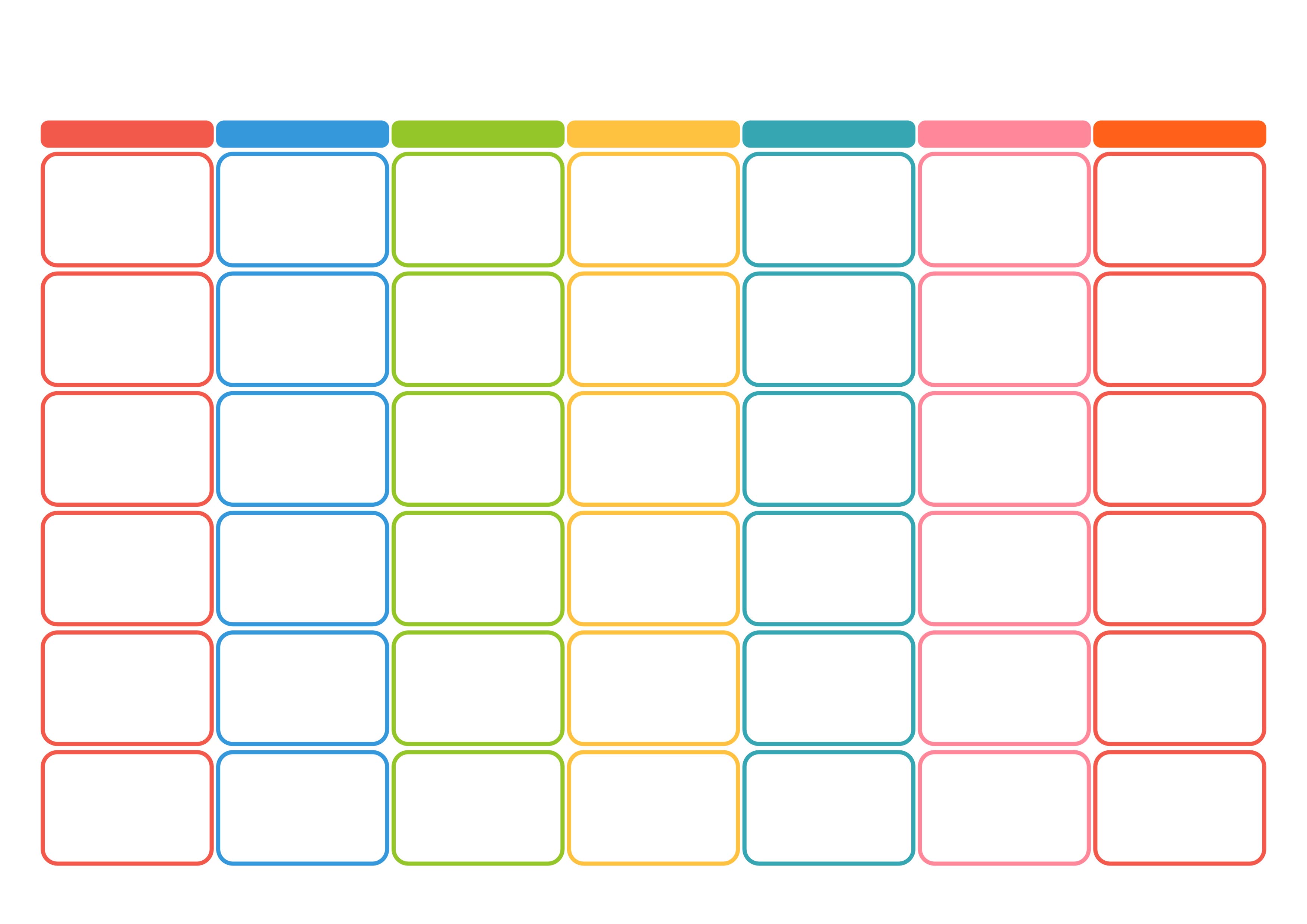 2025